GO SWIM STAGE PLOT
Contact Steve – 07872 035835
info@wearegoswim.com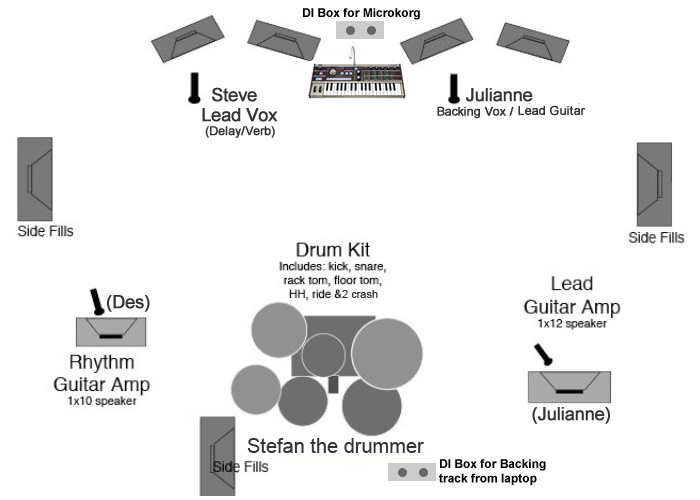 